                                        «ЛОГОПЕДИЧЕСКИЕ  СЕКРЕТЫ» ( Решение коррекционных задач через  экспериментальную деятельность в работе с детьми  старшего дошкольного возраста с нарушениями звукопроизношения).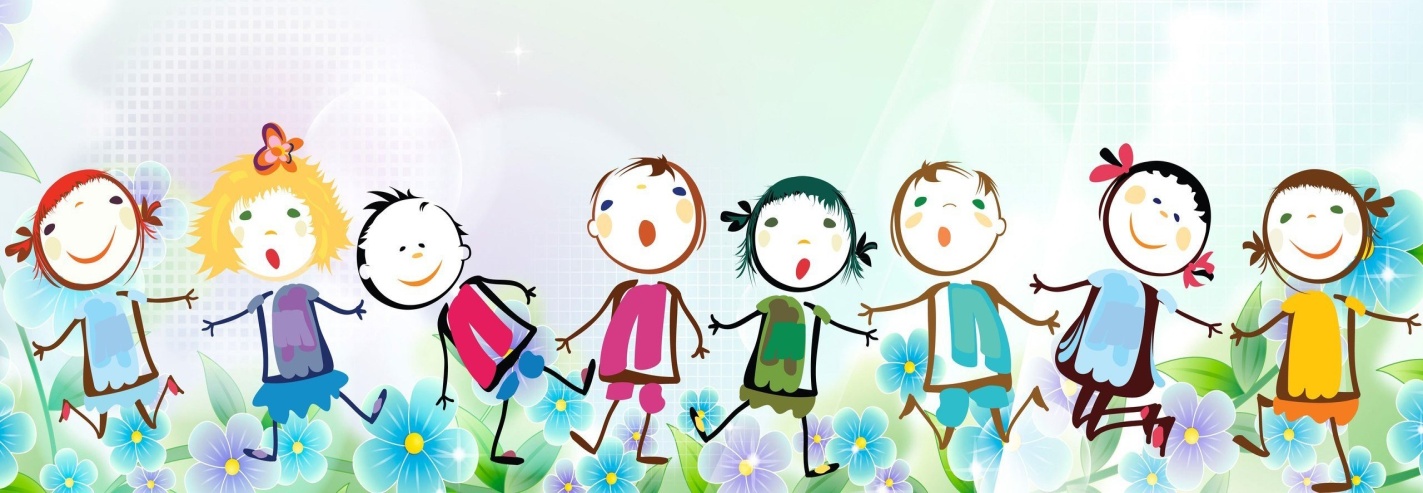                      Учитель-логопед Соломатина Ольга Вячеславовна	                            Г.Петрозаводск 2023  Структура логопедического, индивидуального, занятия включает:1.Оргмомент.2.Артикуляционная гимнастика.3.Дыхательная гимнастика.4.Постановка звука.5.Развитие фонематического слуха.6.Автоматизация звука.7.Итог занятия.А работа над правильным звукопроизношением ведется в четыре этапа:1.Подготовительный этап.2.Постановка звука.3.Автоматизация звука.4.Дифференциация звука.Чтобы все эти компоненты индивидуального занятия охватить максимально продуктивно, нужно использовать различные сюрпризные моменты. Такова специфика работы с дошкольниками. Умение наладить контакт и вызвать интерес к коррекционному занятию - это обязанность педагога.Данный материал предоставляется для того, чтобы поделиться опытом с другими педагогами, которые занимаются коррекционной работой с детьми дошкольного возраста. Мы знаем, что ребенок-дошкольник не может самостоятельно выделить мотивацию. Все чаще, на занятия, приходят дети еще и с эмоциональными проблемами. Коррекционному педагогу все сложнее найти подход к ребенку и добиться поставленных целей. Хочу поделиться  двумя из своих  методических приемов, которые позволяют заинтересовать ребенка, замотивировать его на дальнейшую перспективу. Сделать индивидуальные занятия нескучными, немонотонными. С дошкольниками необходимо все обыгрывать, т.к. ведущим видом его деятельности является игра. Эти приемы сочетают экспериментальную, игровую деятельность с коррекционной. Одно очень помогает другому. У меня работает!!!!!!Цель: вызвать у ребенка интерес к коррекционным занятиям и положительный эмоциональный настрой. Обыграть учебный процесс. Добиться усвоения нужного коррекционного материала на начальном и последующем этапах работы.Дидактическое обеспечение: чемоданчик, стеклянные баночки, краски, крупа (горох, фасоль). Все, что может хорошо разбухать. Кисти,шприц, вода. Карточки со знаками препинания: точка, восклицательный знак и вопросительный знак.Методический прием № 1.«ВОДА СО СТАРАНИЯМИ»Перед ребенком, на столе для занятий, можно поставить баночку с водой. Ребенку нужно рассказать о том, что сегодня мы будем заряжать воду его стараниями. Стараться нужно очень хорошо, все задания необходимо выполнить. А нужно это для того, чтобы этой водой залить волшебный горох для гороховой планеты и т.д. (здесь педагог проявляет всю свою фантазию). И, если ты хорошенько постараешься, то горох  вырастет, и мы его отправим на его планету. В конце занятия, заливаем горох водой со стараниями и ставим в волшебный чемоданчик. Когда ребенок приходит на следующее занятия, то видит, что горох увеличился в размерах. Обычно у детей это вызывает удивление и последующий интерес. Дальше, прячем  горох в волшебном чемоданчике и произносим волшебное заклинание, которое поможет переместить горох на его планету. Перед следующим занятием горох вынимаем из чемодана, не забываем. Ребенок обязательно захочет посмотреть, а улетел ли горох на свою планету.На последующих занятиях старания ребенка можно сделать видимыми. За каждое выполненное задание (артикуляционное, дыхательное упражнение, верное произношение поставленного звука) можно в воду для сбора стараний капать окрашенной водой из шприца. Конечно, заранее, нужно приготовить насыщенный, окрашенный красками, раствор. Тоже получается очень интересно!!!!Методический прием № 2.«ПРЕВРАЩАТЕЛЬНЫЕ ЗНАКИ ПРЕПИНАНИЯ»Этот прием больше подходит для автоматизации поставленных звуков в изолированном виде, в слогах, в словах.Нарезаем из белого или цветного картона квадраты или овалы и рисуем на них: !, . ,?.Чем больше, тем лучше. Раскладываем эти заготовки на полу. Объясняем ребенку, что сейчас он будет  произносить поставленный звук, например, звук «Л» в слогах и  в разной интонации.  - Иди по дорожке из знаков препинания. А когда я хлопну в ладоши, или ударю волшебным молоточком по столу, или выключу веселую мелодию (если в игре применяем аудиопомощь), ты должен остановиться. На каком знаке ты остановишься, в такой интонации и произнеси: слог, слово. Слоги задаются изначально, перед началом игры. Слова можно демонстрировать в виде отраженного повторения или показывать  картинки для автоматизации поставленного звука. Если ребенок остановился на восклицательном знаке значит, слог или слово он должен произнести с восклицанием, радость.  Если остановка на вопросительном знаке значит, слог или  слово произносится в вопросительной интонации и т.д. Этот прием помогает еще  развивать просодическую сторону речи  у ребенка.Удачи в работе!Приложение:Тут представлены некоторые фотографии с моих индивидуальных занятий, на которых я применяю свои волшебные методы.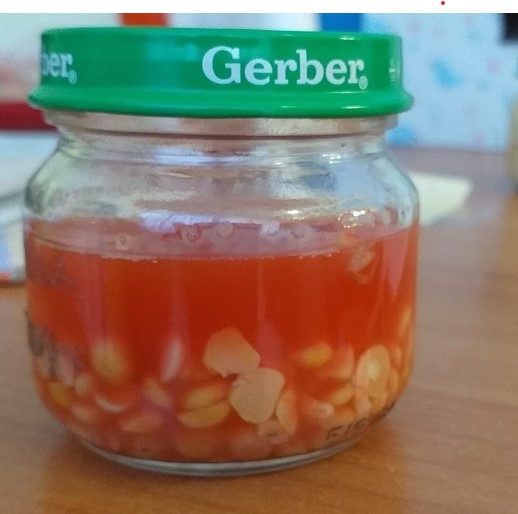 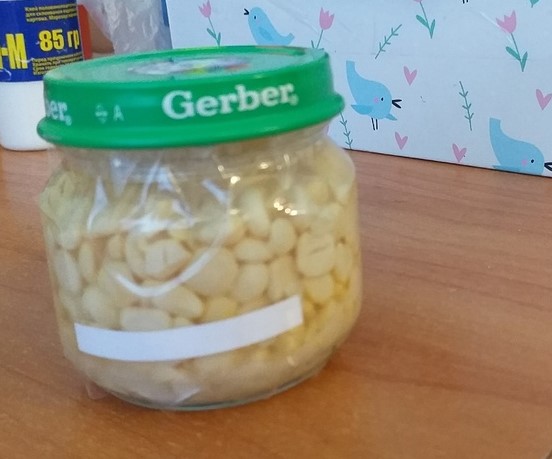 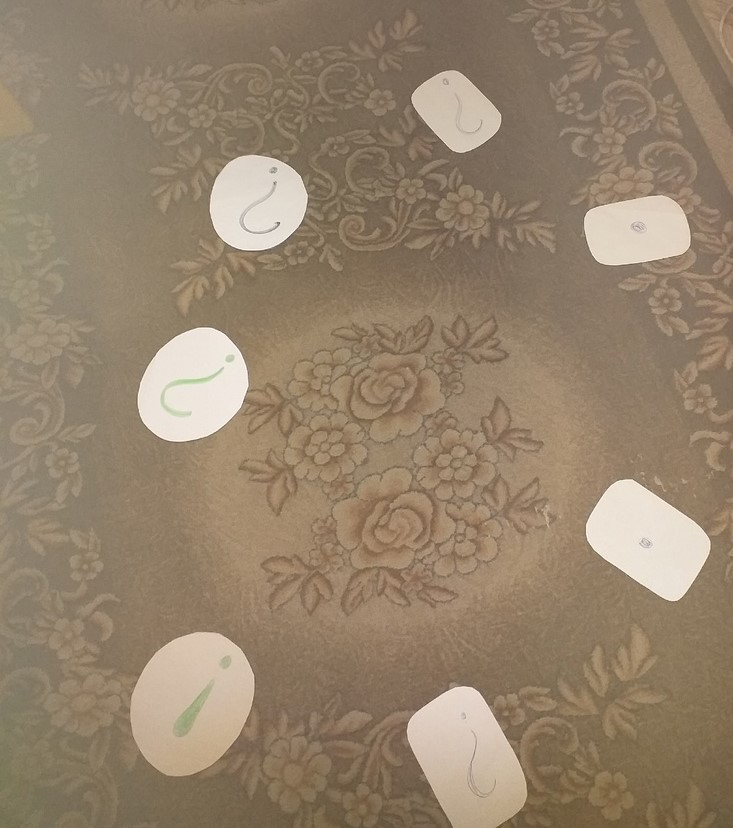 Список литературы:1.Фото титульного листа взято из  ресурсов интернета.https://s3.amazonaws.com/guiase/wp-content/uploads/sites/835/2018/02/tira-de-crian%C3%A7as1.png2.Весь материал-это собственная разработка автора.